Kansas Avenue Education Department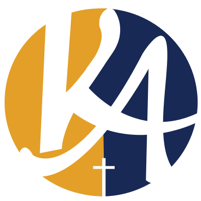 One-Time Tuition Educational Assistance ApplicationEducational Assistance is based on the following criteria:Membership (student, parent or legal guardian) here at Kansas Avenue SDA ChurchMust attend Kansas Avenue SDA Church regularly and actively participate in one or more of the age appropriate Church Ministries. College Students:Must fulfill the above mentioned requirements and be visible during at least ½ of your home visits (i.e. holiday breaks and summer vacations), to show that you are still an active member.Student’s names: 	Student ID#: ____________________________Address:  	Cell Phone: 	Email address: 	Date of Birth:  	Name of School: 	Grade:  	Parent’s Name: _________________________________________________________________________Membership Information:Please provide below whether student or/and parent/legal guardian are MEMBERS OF KANSAS AVENUEStudent: Yes: 	No: 		Parent or Legal Guardian:   Yes 	No:  	Church Affiliated Activities:List below all current and prior Church Ministries or Community Services that you have been involved in on a regular basis here at Kansas Avenue SDA Church since last July 2019-2020.1. 	2. 	3. 	4.   	Department Head Signature: _________________________    Date: ____________________________________(Education Department)Approved:  	Denied:  	Signature: 	Date:  	